Třída Motýlci – téma týdenních plánůKamarádi ze školky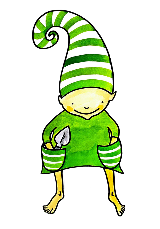 Moje rodinaPodzim na poliVlaštovky